XXXX, 20XX<<Name>>								BE-577 ID: <<ID>><<In_Care_of>><<ATTN>><<Title>><<Street_1>><<Street_2>><<CityStateZip>><<Country>>Mandatory Quarterly Survey of U.S. Direct Investment Abroad, Second Quarter 2022: Due Soon!BEA’s electronic filing system, eFile (www.bea.gov/eFile), is now available for filing Form BE-577, the Quarterly Survey of U.S. Direct Investment Abroad, for X quarter 20XX. Please login and submit your report(s). This mandatory survey collects data from U.S. companies in order to produce timely economic statistics. By law, the information collected on the survey is CONFIDENTIAL and may be used only for statistical purposes.  For reporting purposes, the X quarter is your calendar or fiscal quarter ending closest to XXXX. BE-577 forms are due XXXX unless this is your fiscal yearend, in which case your due date is XXXX.  Please read the back of this letter for additional information about the survey. We encourage you to submit your survey(s) using BEA’s eFile system (www.bea.gov/eFile) which is the most convenient and secure method for filing with BEA. For assistance, please call (301) 278-9261 or send us a secure message through eFile. For more survey information visit www.bea.gov/dia. Thank you in advance for your time and cooperation. Your response makes a difference in producing accurate and objective statistics on the U.S. economy, including the U.S. gross domestic product (GDP). Sincerely,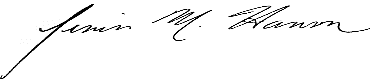 Jessica M. HansonChief, Direct Investment Division Additional Information for Reporting on Form BE-577Basic Requirement / Exemption – A report is required if a U.S. entity owns 10 percent or more of the voting stock in a foreign business enterprise and the foreign business enterprise’s total assets, annual sales or gross operating revenues, or annual net income were greater than $60 million (positive or negative).  Click on “new affiliate” in eFile to submit a report for any affiliates not listed.  If you are exempt from filing, complete the Claim for Exemption on page 9 of the form.Changing Identification Information – To change an affiliate’s level of consolidation, name, country of operation, or industry, you must (1) also make the change to the entity with the same 4-digit foreign ID number on BEA’s related annual direct investment survey (BE-10/11) and (2) ensure the change complies with BEA’s rules for consolidation of foreign affiliates (see the BE-577 instructions).Annual Data – Part IV (Selected Annual Data) must be completed once a year for each reportable affiliate, no later than the second report following the end of the fiscal year. Email Subscription Service - Subscribe to receive an email alert when eFile is ready for the quarter and a reminder email one week before the deadline.  Sign up by clicking on “Sign Up Now” on the eFile survey homepage after logging into eFile or at www.bea.gov/dia and clicking on “BE-577 Quarterly Survey.” Email subscribers will continue to receive official survey notifications by U.S. mail.